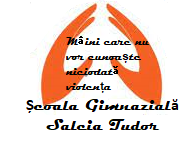 Suporteri ai echipei ”Dunărea Brăila”! Activitate în cadrul Proiectului ”Mâini care nu vor cunoaște niciodată violența” pe care școala noastră îl implementează în cadrul Programului ”Împreună prindem curaj”Suntem bucuroși și mândri pentru implicarea noastră în susținerea echipei ”Dunărea Brăila”, apreciem pasiunea pentru sport și spiritul de echipă.Scorul meciului: Dunărea Brăila - Măgura Cisnădie, Sibiu = 26-21Am urmărit un meci superb, fetele noastre au strălucit!Felicitări fetelor!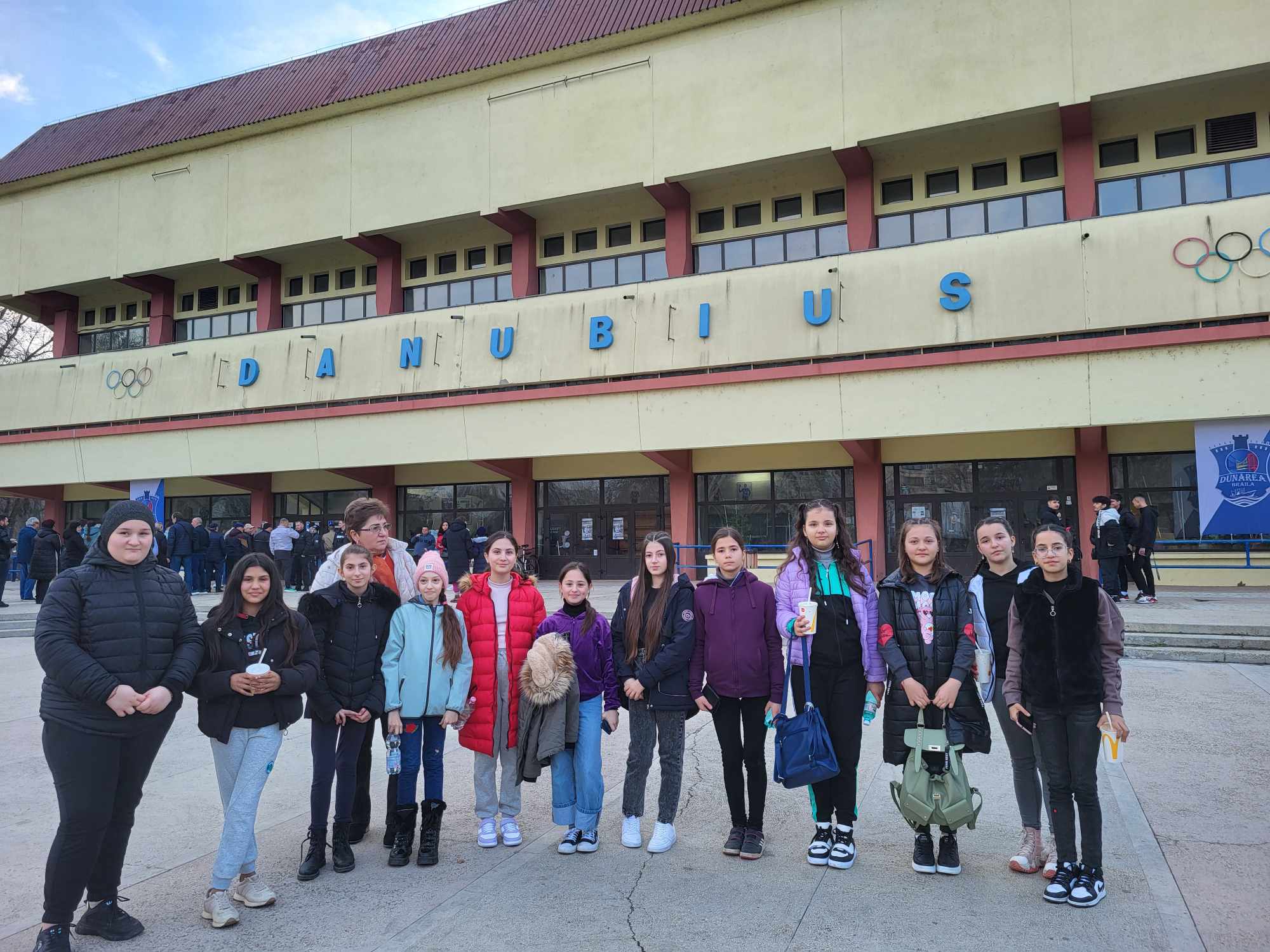 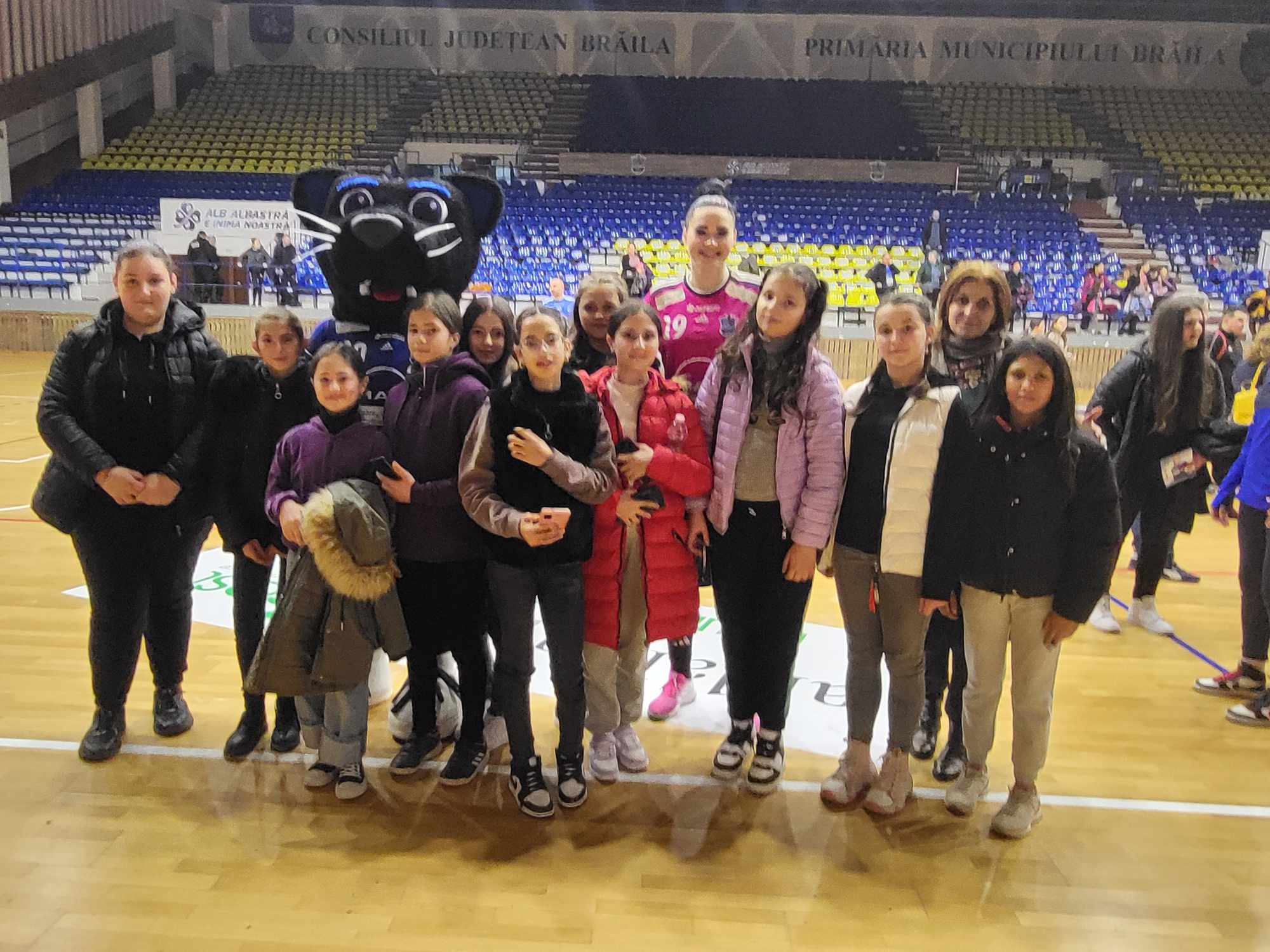 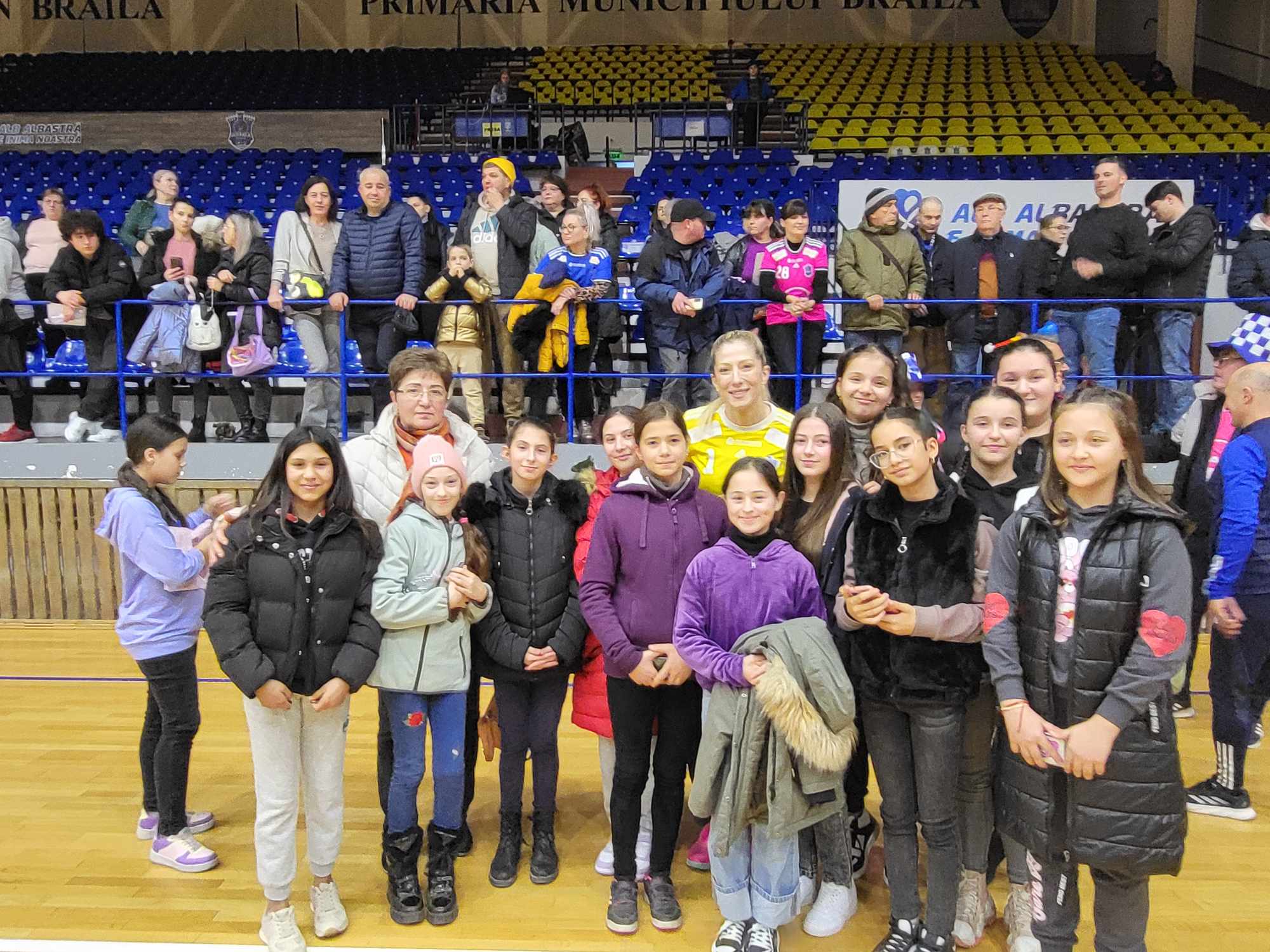 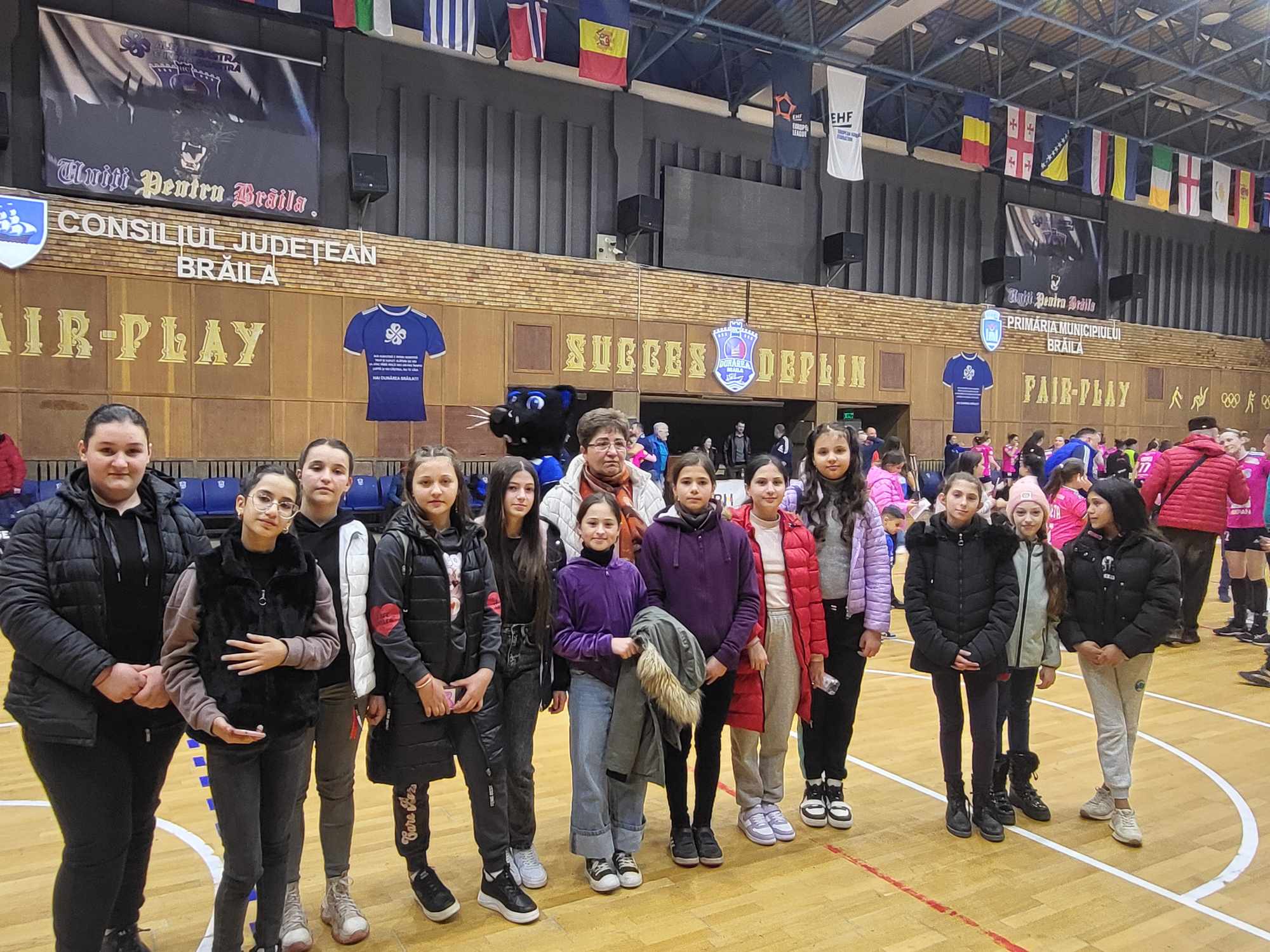 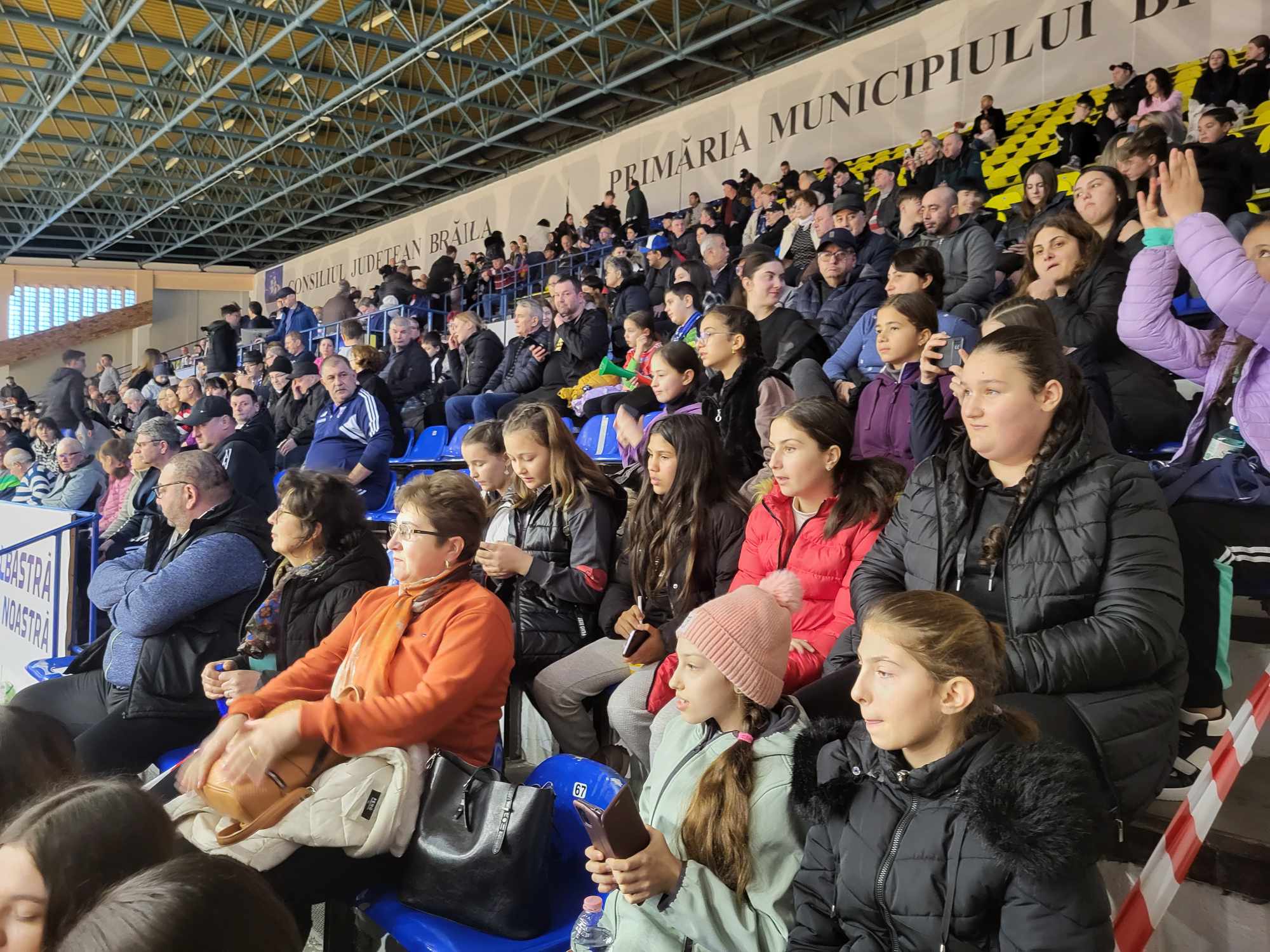 